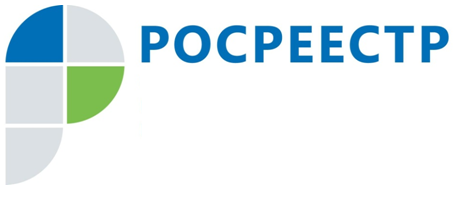 Результаты проведения Управлением Росреестра по Тульской области «горячей линии» по вопросам осуществления государственного геодезического надзора и лицензирования геодезический и картографической деятельностиУправлением Росреестра по Тульской области 19.02.2019 организована и проведена горячая линия по вопросам осуществления государственного геодезического надзора и лицензирования геодезической и картографической деятельности.На звонки отвечал начальник отдела геодезии и картографии Управления Росреестра по Тульской области Ишутенко М.В. Граждан интересовали вопросы, связанные с лицензированием геодезической и картографической деятельности.Гражданам было разъяснено, что в связи с вступлением в силу с 01.01.2017 Федерального закона от 22.12.2014 № 431-ФЗ «О внесении изменений в отдельные законодательные акты Российской Федерации по вопросам противодействия коррупции», Постановления Правительства Российской Федерации от 28.10.2016 № 1099 «О лицензировании геодезической и картографической деятельности» изменилось наименования лицензируемых видов деятельности, а также изменился перечень видов геодезических и картографических работ, которые подлежат лицензированию. Вышеуказанными нормативными актами с 2017 года лицензированию подлежат следующие виды работ:1. Определение параметров фигуры Земли и гравитационного поля.2. Создание и (или) обновление государственных топографических карт или государственных топографических планов.3. Создание государственных геодезических сетей.4. Создание государственных нивелирных сетей.5. Создание государственных гравиметрических сетей.6. Создание геодезических сетей специального назначения, в том числе сетей дифференциальных геодезических станций.7. Установление, изменение и уточнение прохождения государственной границы Российской Федерации.8. Установление и изменение границ между субъектами Российской Федерации и границ муниципальных образований.Для получения лицензии соискатель лицензии представляет в лицензирующий орган заявление о предоставлении лицензии.В соответствии со статьей 13 Федерального закона от 04.05.2011 № 99-ФЗ «О лицензировании отдельных видов деятельности» и пунктом 6 Положения о лицензировании геодезической и картографической деятельности, утвержденного постановлением Правительства Российской Федерации от 28.10.2016 № 1099, к заявлению о предоставлении лицензии прилагаются следующие документы:а) копии документов, подтверждающих наличие у индивидуального предпринимателя либо у работников юридического лица высшего или среднего профессионального образования по необходимым специальностям или направлениям подготовки, а также копии документов, подтверждающих наличие работников в штате организации, стаж работы индивидуального предпринимателя либо работников юридического лица по соответствующим специальностям или направлениям подготовки;б) копии документов, подтверждающих наличие у соискателя лицензии принадлежащих ему на праве собственности или на ином законном основании зданий и (или) помещений для осуществления заявленных работ, права на которые не зарегистрированы в Едином государственном реестре недвижимости (в случае, если такие права зарегистрированы в указанном реестре, - сведения об этих зданиях и (или) помещениях);в) копии документов, подтверждающих наличие у соискателя лицензии принадлежащих ему на праве собственности или на ином законном основании технических средств и оборудования, необходимых для проведения заявленных работ, с приложением свидетельств (сертификатов) об их поверке (калибровке), а также копии документов на используемые в этих технических средствах и оборудовании программные средства;г) копии документов об организации системы производственного контроля за соблюдением требований к выполнению геодезических и картографических работ и их результатам.д) опись прилагаемых документов.Необходимо отметить, что что количество штатных работников юридического лица зависит от количества заявленных этим юридическим лицом видов геодезических и (или) картографических работ, но должно быть не менее двух, если даже заявляется один вид работ. Это связано со спецификой выполнения геодезической и картографической деятельности, поскольку нормативно-техническими документами в области геодезии и картографии предусмотрен в обязательном порядке контроль за соответствием качества работ, выполненных работником или работниками юридического лица, соответствующим структурным подразделением или представителем этого юридического лица. Согласно статье 14 Федерального закона от 04.05.2011 № 99-ФЗ 
«О лицензировании отдельных видов деятельности» срок принятия решения о предоставлении или об отказе в предоставлении лицензии не превышает 45 рабочих дней со дня получения территориальным органом Росреестра заявления о предоставлении лицензии и прилагаемых к нему документов от соискателя лицензии.